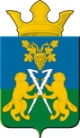 ДУМАНицинского сельского поселенияСлободо – Туринского  муниципального  районачетвертого созываРЕШЕНИЕ    от  23 августа 2019г.                                                                 № 153-НПА                                                                       с. Ницинское   О внесении изменений  и  дополнений в Решение Думы Ницинского сельского поселения от 30.01.2007г № 45 «Об утверждении Правил и Положения о комиссии содержания домашних животных на территории Ницинского сельского поселения» На основании  Федерального Закона от 07.07.2003г № 112-ФЗ «О личном подсобном хозяйстве» (в редакции от 03.08.02018г), руководствуясь инструкцией  по содержанию  пчелиных семей и организации  пчеловодства в населённых пунктах и дачных участках от 17.06.2002г ФГУ «Инспекция по пчеловодству», Дума  Ницинского сельского  поселения РЕШИЛА:Внести в Решение Думы Ницинского сельского поселения от 30.01.2007г№ 45 «Об утверждении Правил и Положения о комиссии содержания домашних животных на территории Ницинского сельского поселения» следующие изменения и дополнения:          1) пункт 7 главы 3 дополнить подпунктом 5.1:«5.1) своевременно предоставлять ветеринарным специалистам по их требованию домашних животных для осмотра, диагностических исследований и предохранительных прививок антирабической вакцины;»Правила содержания  домашних животных на территорииНицинского сельского поселения дополнить  главами 14;15;16;17;18 следующего содержания:          « Глава 14. СОДЕРЖАНИЯ  ПЧЕЛ  ОСНОВНЫЕ  ПОНЯТИЯПчеловодство - разведение пчел, содержание медоносных пчел, их использование для опыления сельскохозяйственных энтомофильных растений и получения продуктов пчеловодства.Пчеловод - гражданин, занимающийся пчеловодством.Пчелиная семья - сообщество медоносных пчел, состоящее из рабочих, трутней и пчелиной матки, живущих в улье.Улей - сооружение для содержания пчелиной семьи.Пасека - размещенные в определенном месте ульи с пчелиными семьями и необходимым имуществом для занятия пчеловодством.Стационарная пасека - пасека, размещенная на постоянном месте в течение года.Кочевая пасека - пасека, размещенная у источников медосбора или массивов сельскохозяйственных энтомофильных растений.Пчелиный рой - новая пчелиная семья, сформировавшаяся в основной пчелиной семье и вылетевшая из нее при естественном роении.Продукты пчеловодства - продукты, произведенные пчелами (мед, воск, прополис и др.), а также сами пчелы.Вощина - листы из воска после специальной обработки для отстройки пчелиных сотов.Пчелиная матка - самка-производительница медоносных пчел.Энтомофильные растения - растения, опыляемые насекомыми.Источники медосбора - растения, которые образуют нектар и пыльцу, служат для медоносных пчел источниками естественного корма и обеспечивают медосбор;Глава 15. ПРАВО НА ОСУЩЕСТВЛЕНИЕ ДЕЯТЕЛЬНОСТИВ ОБЛАСТИ ПЧЕЛОВОДСТВАПраво на осуществление деятельности в области пчеловодства имеют граждане, занимающиеся пчеловодством в целях удовлетворения личных нужд; граждане, осуществляющие предпринимательскую деятельность без образования юридического лица; общественные объединения пчеловодов, а также юридические лица, независимо от форм собственности (далее - граждане и юридические лица).Количество пчелиных семей в собственности граждан и юридических лиц не ограничивается. Количество ульев с пчелиными семьями в садоводческих объединениях, садоводческих товариществах, дачных кооперативах регулируется их уставом;Глава 16. РЕГИСТРАЦИЯ И УЧЕТ ПЧЕЛИНЫХ СЕМЕЙГраждане и юридические лица обязаны зарегистрировать в органах местного самоуправления пчелиные семьи,  а у Госветслужбы (райветстанции) получить паспорт на пасеку.Учет пчелиных семей проводят органы государственной статистики;Глава 17. РАЗМЕЩЕНИЕ  ПАСЕК И  УЛЬЕВ  С  ПЧЕЛИНЫМИ СЕМЬЯМИГраждане и юридические лица размещают пасеки или ульи с пчелиными семьями на земельных участках, находящихся в их собственности, владении или пользовании при соблюдении зоотехнических и ветеринарно-санитарных норм и правил содержания медоносных пчел.Земельные участки для размещения стационарных пасек предоставляются гражданам и юридическим лицам в соответствии с земельным и лесным законодательством.Граждане и юридические лица размещают пасеки или ульи с пчелиными семьями на таком расстоянии от учреждений здравоохранения, образования, дошкольного воспитания, культуры, которое обеспечивает безопасность людей.На земельных участках ульи с пчелиными семьями размещаются на расстоянии не ближе чем 10 м от границы земельного участка либо на высоте не менее чем 2 м или отделены от соседнего земельного участка зданием, сооружением, глухим забором, густым кустарником высотой не менее чем 2 м. Расстояние между ульями должно быть не менее 3 - 3,5 м, а между рядами ульев - не менее 10 м.Стационарные пасеки размещают на расстоянии один км от животноводческих ферм.Кочевые пасеки размещают у источников медосбора на таком расстоянии от других кочевых или стационарных пасек, при котором обеспечивается продуктивное содержание пчелиных семей и эффективное опыление сельскохозяйственных растений и плодовых деревьев. Не допускается размещение кочевых пасек на пути лета пчел с другой, ранее размещенной пасеки к источникам медосбора.Гражданин и юридическое лицо после размещения кочевой пасеки обязаны сообщить сведения о ней и предъявить ветеринарно-санитарный паспорт пасеки в органы местного самоуправления;Глава 18. ОТВЕТСТВЕННОСТЬГраждане и юридические лица, не выполняющие настоящие Правила, несут дисциплинарную, административную и иную ответственность в соответствии с законом и другими актами законодательства РФ».          3)  Состав комиссии по организации  деятельности в сфере  содержания  домашних животных в Ницинском сельском поселении изложить в следующей редакции: «1.Председатель комиссии –Кошелева Г.И. – зам. Главы администрации Ницинского сельского поселения.             Члены комиссии:          1. Масальцева Г.В. директор МУП «Ницинское ЖКХ»          2.Полякова Н.Н. ветработник.          3. Лунин В.С. – депутат Думы Ницинского сельского поселения».          2.  Опубликовать  Решение   в печатном средстве  массовой                                                                                                      информации Думы и Администрации   Ницинского сельского поселения                                                                            Ницинского сельского поселения  «Информационный вестник Ницинского сельского поселения»,  а также обнародовать путем размещения  на официальном сайте Ницинского сельского поселения (www.nicinskoe.ru).          3. Контроль  за исполнением настоящего решения,  возложить на комиссию по  муниципальному хозяйству и социальной политике (председатель комиссии Лунин В.С.)Председатель Думы                                                       Глава  Ницинского                                 Ницинского сельского поселения                                    сельского поселения ____________ Л.Д. Хомченко                             __________ Т.А. Кузеванова                            